The 8th IEEE International Conference on High Performance and Smart Computing(IEEE HPSC 2022)May 6th-8th, 2022, Jinan, Chinahttp://www.cloud-conf.net/datasec/2022/hpsc/index.htmlHigh performance and smart computing (HPSC) is getting more and more attention due to the rapid development of computing and communication techniques. From national governments and industry players to consumer level demand, interest in high performance and smart computing has emerged from many different stakeholders. As a promising technology, high performance computing is playing an important role not only in traditional computer science domain but also in new branches such as Internet of Things, unmanned vehicles, and topics in artificial intelligent. Smart computing, as another significant aspect, provides solutions for complicated computing problems. The 7th IEEE International Conference on High Performance and Smart Computing (IEEE HPSC 2022) is a research event cooperated with a number of conferences, such as IEEE BigDataSecurity 2022 and IEEE IDS 2022. This conference provides engineers and scientists in computing domain with an academic forum in which the new research achievements, ideas, and results are shared. The state-of-the-art smart computing applications and experiences in cloud computing and smart computing will be represented in this academic event. IEEE HPSC 2022 is the next edition of a series of successful academic events, including HPSC 2015 (New York, USA), HPSC 2016 (New York, USA), HPSC 2017 (Beijing, China), HPSC 2018 (Omaha, USA), HPSC 2019 (Washington DC, USA), HPSC 2020 (Baltimore, USA) and HPSC 2021 (New York, USA).Topics of particular interest include, but are not limited to: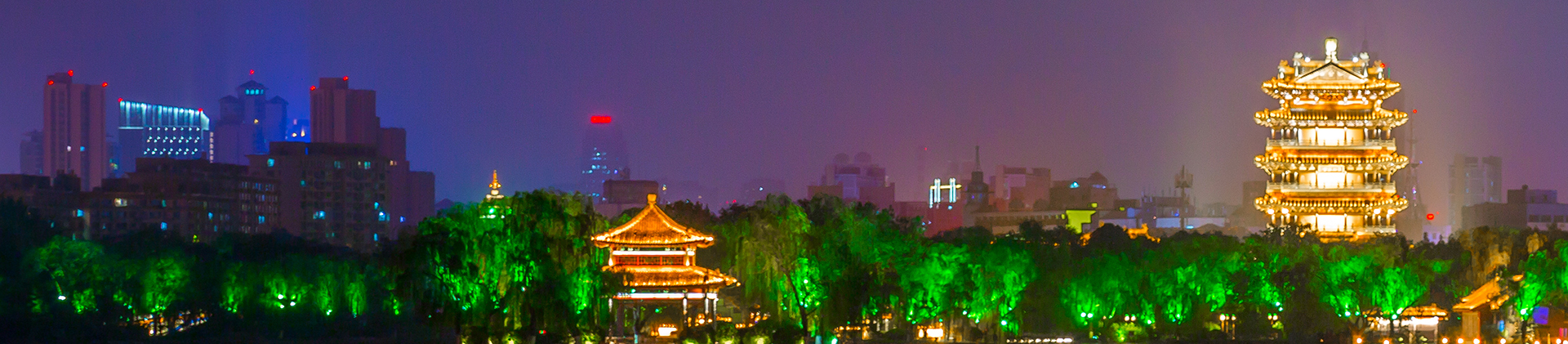 High performance smart computing High performance distributed computing Smart digital forensics Smart Big data security, database security Smart social engineering, insider threats, advance spear phishing Cyber threat intelligence Security and fault tolerance for embedded or ubiquitous systems Smart cloud security Tele-health security Sensor network security Embedded networks and sensor network optimizations Cloud computing and networking models Heterogeneous architecture for cloud computing Dynamic resource sharing algorithm for cloud computing Load balance for cloud computing Cloud-based audio/video streaming techniques MapReduce Visualization Cloud-based real-time multimedia techniques Mobile cloud computing Green cloud computing Quality of Service (QoS) improvements techniques Case studies for various applications Cyber Security in emergent technologies, infrastructures and applicationsCommitteesGeneral ChairHongjun Dai, Shandong University, China Program ChairsYonghao Wang, Birmingham City University, UKZhiqiang Lin, The Ohio State University, USAHaibo Zhang, University of Otago, New ZealandImportant DatesPaper submission: January 1st, 2022   Author notification: February 1th, 2022 Camera-Ready: March 1st, 2022 Registration: March 1st, 2022 Conference date: May 6th-8th, 2022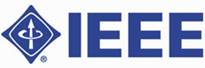 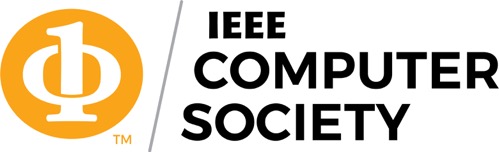 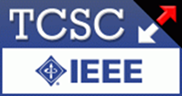 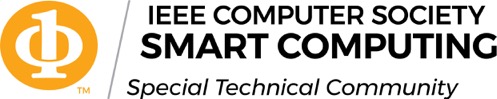 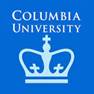 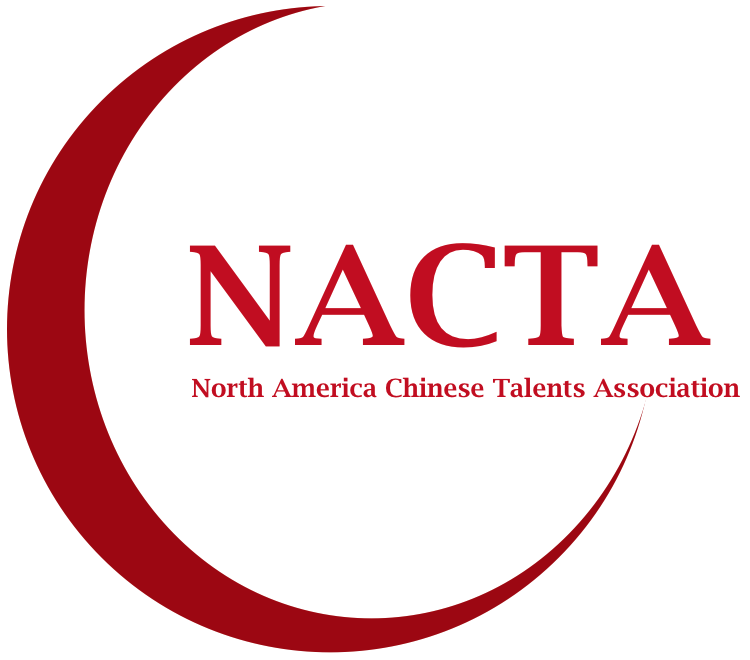 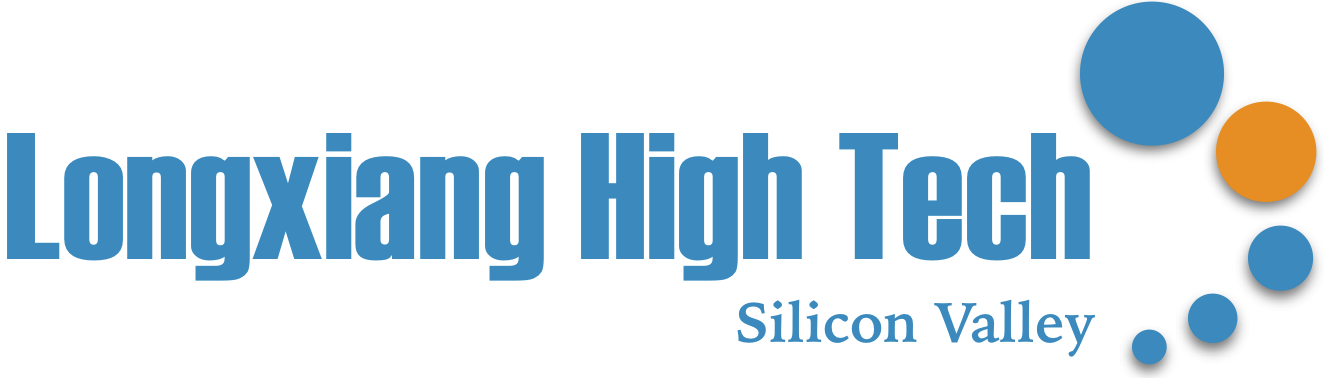 